Dolgozat8.osztályB csoportMagyarázd meg a következő fogalmakat!lineáris függvény:függvény:meredekség:Töltsd ki a táblázat hiányzó részeit!Ábrázold a függvényeket!				Jellemezd a második függvényt!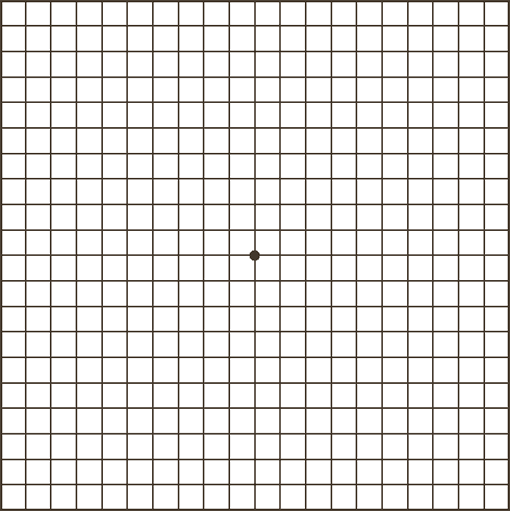 Írd fel annak a függvénynek a hozzárendelési szabályát, ami átmegy a P ( 2;-1 ) ponton és a meredeksége 1!  Milyen fajta? Ábrázold a függvényt!Függvény4x-3y-tengelyt hol metszimeredekségmenete